ورقة عمل استدراجية  في موضوع : مساحه الدائرة-عند القدماء المصريينالمهمة (فرقه 4)ايجاد مساحة الدائره عن طريق تقسيم الدائره الى مربعات.شاهدوا فيلم : مساحة الدائره (القسم الثالث)http://www.youtube.com/watch?v=COg8rfmX1f0&feature=youtu.beالى المهمه:الأدوات المطلوبة: مقص، مسطره ، وقلم رصاص.الخطوة الأولى : الأسئلة:انظر إلى الرسمين التاليين وحاولوا ان تفهموا ماذا حدث: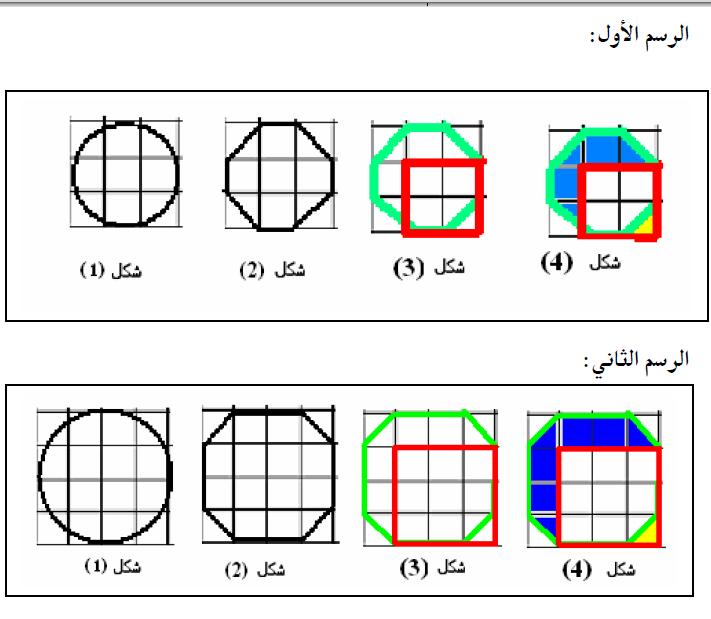 اسئلة نقاش موجهة:ماذا يوجد في شكل (1) من كل رسم؟ماذا يوجد في شكل (2) من كل رسم؟ما هي العلاقة بين الأشكال الهندسية في الشكلين (1)و (2)؟ماذا اضيف في شكل (3)؟ماذا لون في شكل (4)؟(ارشاد لقسم "ج": شكل (4) يقارن بين مساحتي الشكلين الهندسيين الموجودين في شكل (3)).على ورقه تربيعات أرسم دائرة قطرها 5 وحدات لتنحصر في مربع طوله 4 وحدات وجد مساحتها عن طريق تحويلها إلى مضلع ومقارنه مساحه المضلع الناتج بمساحه مربع طوله أصغر من المربع الحاصر بوحدة واحدة.على ورقه تربيعات أرسم دائرة قطرها 6 وحدات لتنحصر في مربع طوله 6 وحدات وجد مساحتها عن طريق تحويلها إلى مضلع ومقارنه مساحه المضلع الناتج بمساحه مربع طوله أصغر من المربع الحاصر بوحده واحده.متى ساعدكم رسم المربع الصغير(الذي طوله أصغر من طول المربع الكبير الحاصر بوحده واحده) في إيجاد مساحه الدائرة؟